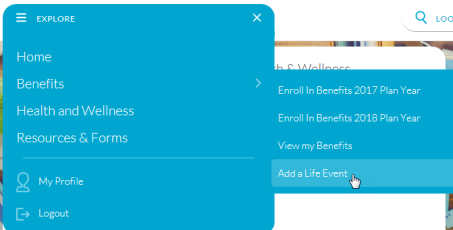 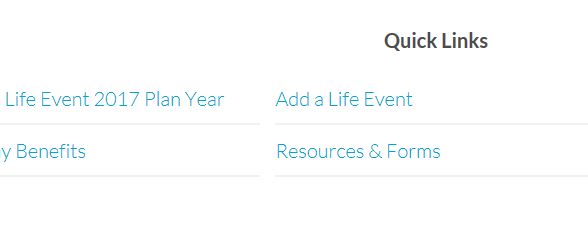 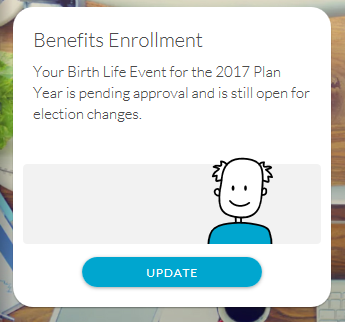 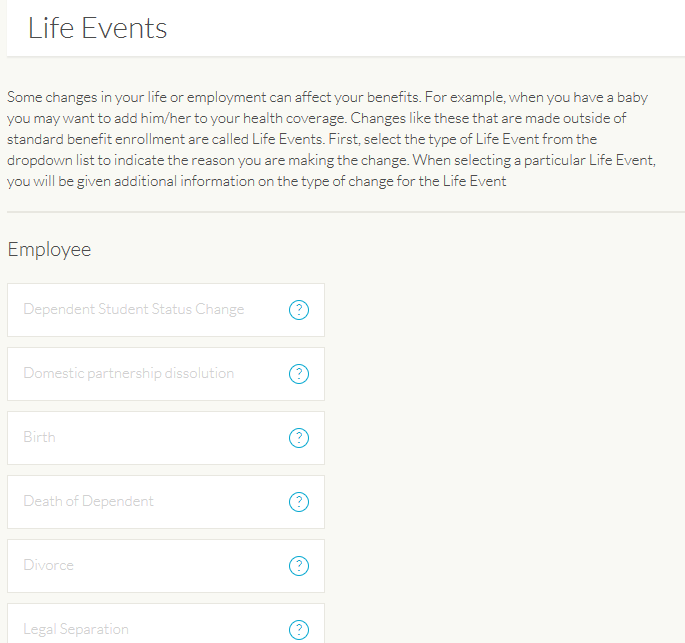 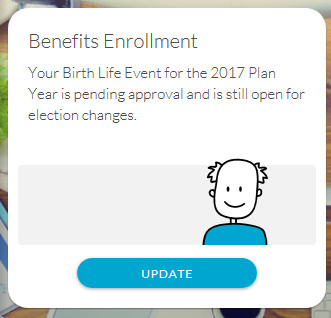 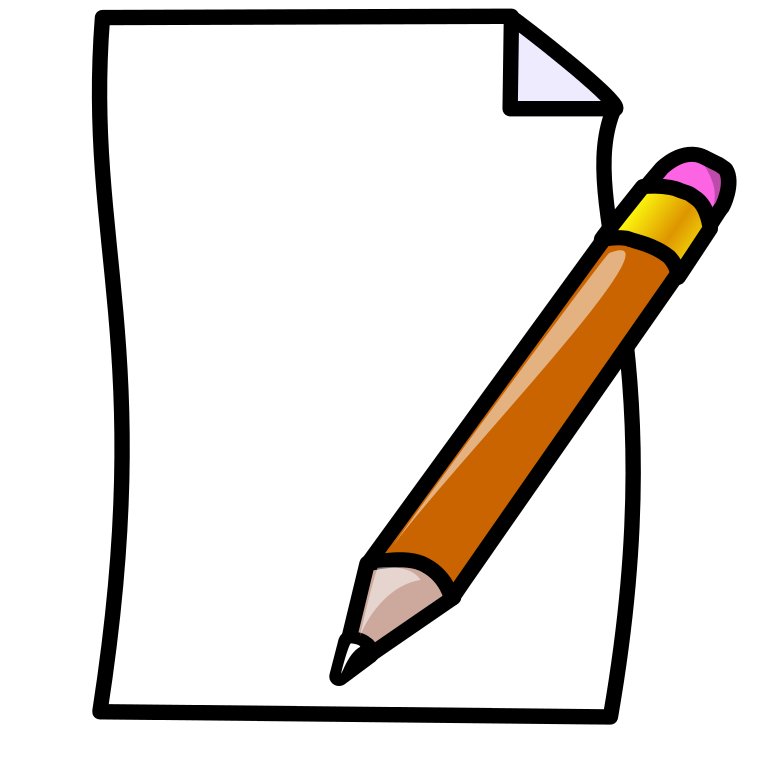 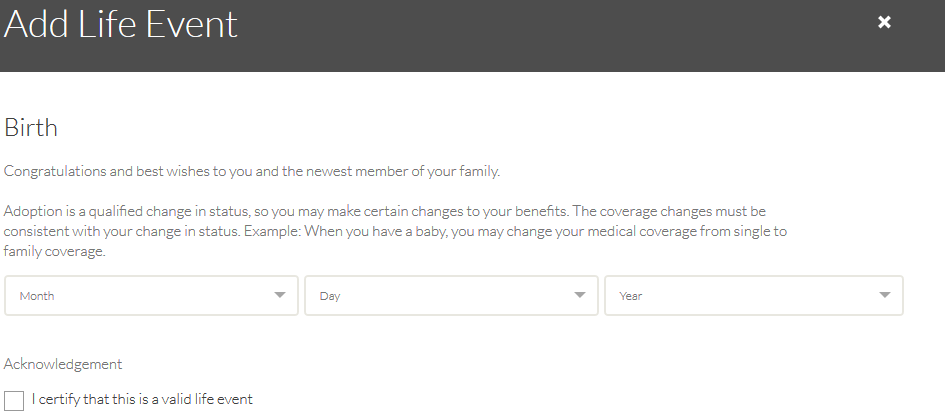 After the employee makes their enrollment changes, a request is sent for approval on the HR admin platform under Things That Need Your Attention. 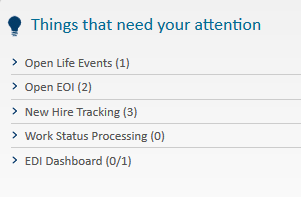 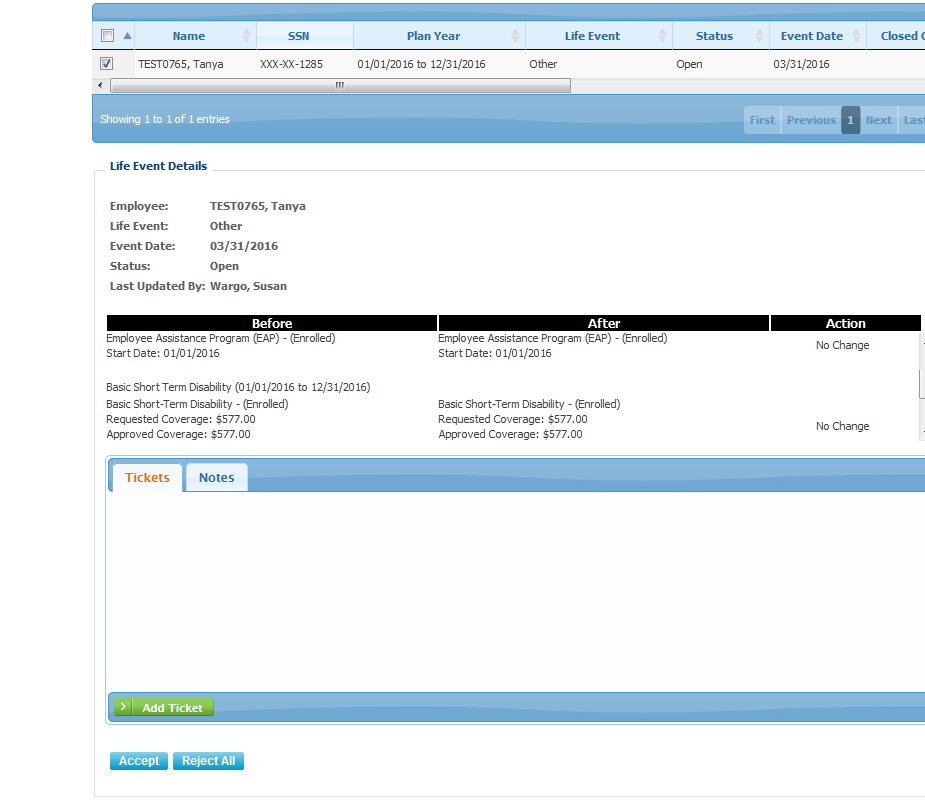 